Year 1 Practice Tutor Assessment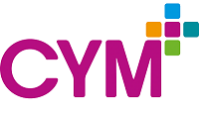 Practice Tutors should use this form to assess the development of students’ practice in relation to the focus of the first-year portfolio as outlined in the Year 1 Practice Handbook.Does the student work effectively as part of a team?Does the student plan sessions which they lead or co-lead in an effective way?Is the student able to build and sustain meaningful relationships with children, young people, families and communities in fostering learning and change?Is the student able to respond in appropriately reflexive ways in their interactions with others?Does the student work within appropriate health & safety, safeguarding and risk assessment policies and make suggestions for the improvement and development of practice in these regards? Does the student work in ways that challenge discrimination and oppression?Does the student manage and conduct themself successfully, (e.g. in respect of time management and maintaining clear boundaries etc.)?Does the student reflect theologically on professional values, principles and practice?   Please indicate where, in your opinion, the student is in terms of their overall competence at foundation level.No opportunity to demonstrateNot (yet) safe to practiceSafe to practiceCompetentGoodExcellentInsert ‘x’ in the appropriate boxNo opportunity to demonstrateNot (yet) safe to practiceNot (yet) safe to practiceSafe to practiceCompetentGoodExcellentExcellentInsert ‘x’ in the appropriate boxNo opportunity to demonstrateNot (yet) safe to practiceSafe to practiceCompetentGoodExcellentInsert ‘x’ in the appropriate boxNo opportunity to demonstrateNot (yet) safe to practiceSafe to practiceCompetentGoodExcellentInsert ‘x’ in the appropriate boxNo opportunity to demonstrateNot (yet) safe to practiceSafe to practiceCompetentGoodExcellentInsert ‘x’ in the appropriate boxNo opportunity to demonstrateNot (yet) safe to practiceSafe to practiceCompetentGoodGoodExcellentInsert ‘x’ in the appropriate boxNo opportunity to demonstrateNot (yet) safe to practiceSafe to practiceCompetentGoodExcellentInsert ‘x’ in the appropriate boxNo opportunity to demonstrateNot (yet) safe to practiceSafe to practiceCompetentGoodExcellentInsert ‘x’ in the appropriate boxStrengths, Areas for Development & Comments:Please be specific in providing examples of the students’ strengths and develop specific targets for the next stage of their development. E.g rather than writing ‘improve their team leadership’, consider a specific comment like ‘They have grown in team leadership over the year, for example by improving their communication of plans for each session with the team. To improve further, I suggest they meet one to one with each team member to reflect with them about their contribution’.No opportunity to demonstrateNot (yet) safe to practiceNot (yet) safe to practiceSafe to practiceCompetentGoodExcellentExcellentInsert ‘x’ in the appropriate box